如有女眷同行他是否还要疾行إذا كان معه نساء فهل يرمل ويهرول؟[باللغة الصينية ]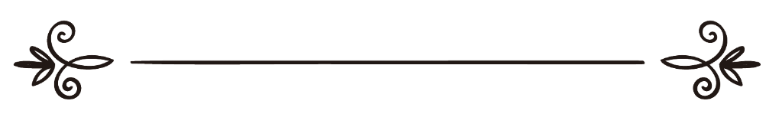 来源：伊斯兰问答网站مصدر : موقع الإسلام سؤال وجواب编审: 伊斯兰之家中文小组مراجعة: فريق اللغة الصينية بموقع دار الإسلام如有女眷同行，他是否还要疾行问：我想知道在转天房和奔走绥发和麦尔卧之间时，如果有女眷或是年龄大的人同行时，是否可以慢慢走？答：一切赞颂全归真主！转天房前三圈疾行是圣行；在奔走仪式中两绿灯之间慢跑也是圣行。这些是专门针对男子的圣行，对于女子则不是圣行。在转天房和奔走中有女眷或是年龄大的人同行时，如果担心安置下他们，自己先转或先跑会弄丢他们，他可以不疾行。伊本·顾大迈（愿真主慈悯他）说：“妇女在转天房和奔走仪式中，全程慢走。”伊本·孟宰勒说：“学者们一致公议：妇女在转天房和奔走绥发和麦尔卧之间时，不要疾行，在这期间她们也不要把右臂露出，因为露出右臂和疾行的目的是为了显示力量。而妇女是无法去显示这点的，因为她们被要求遮住全身，疾行和露出右臂会势必暴露羞体。”《穆俄尼》（3/197）有人问学者伊本·欧塞敏（愿真主慈悯他）：“真主使你们成功，我想请问：在转天房和奔走仪式中疾行…这是专门针对男子的吗？如果一个男子有一个或多名女眷随行，她们是否也跟着他疾行？”答：有些学者提到：穆斯林学者一致公议：妇女在转天房和奔走仪式中不要疾行。我曾经认为妇女在奔走仪式中的两绿灯之间可以疾行，即快跑，因为奔走仪式的根源可追溯到伊斯玛仪的母亲（他引述了哈吉勒的故事），但是，当我看到有些学者传述：“学者们一致公议：妇女在奔走仪式中行走，不要奔跑。”我认为行走，不要奔跑的主张是最正确的。现在我们所面临的问题是：受戒的男子如有女眷同行是应该放下她们自己慢跑，还是根据她步行的速度与她一起步行？我们说：如果她是认识路、有经验，不担心她会出事的女眷，这个受戒的男人可以和她约好，转完天房后，在易卜拉欣的脚印后面会面，这样他就可以在前三圈中疾行了；如果这个女眷不能单独转天房，担心她会出事，则陪她一起慢慢转，这比他自己转天房，在前三圈疾行与在奔走仪式中的两绿灯间疾跑更好。摘自《每月谈》（7/21）,伊本·欧塞敏（愿真主慈悯他）《教法案例解答全集》（22/43）  有病在身的人，或是老迈的人，如果不能依正常速度步行，他可以根据情况，慢慢转，如果这样对他而言还有困难的话，他可以坐轮椅。真主至知！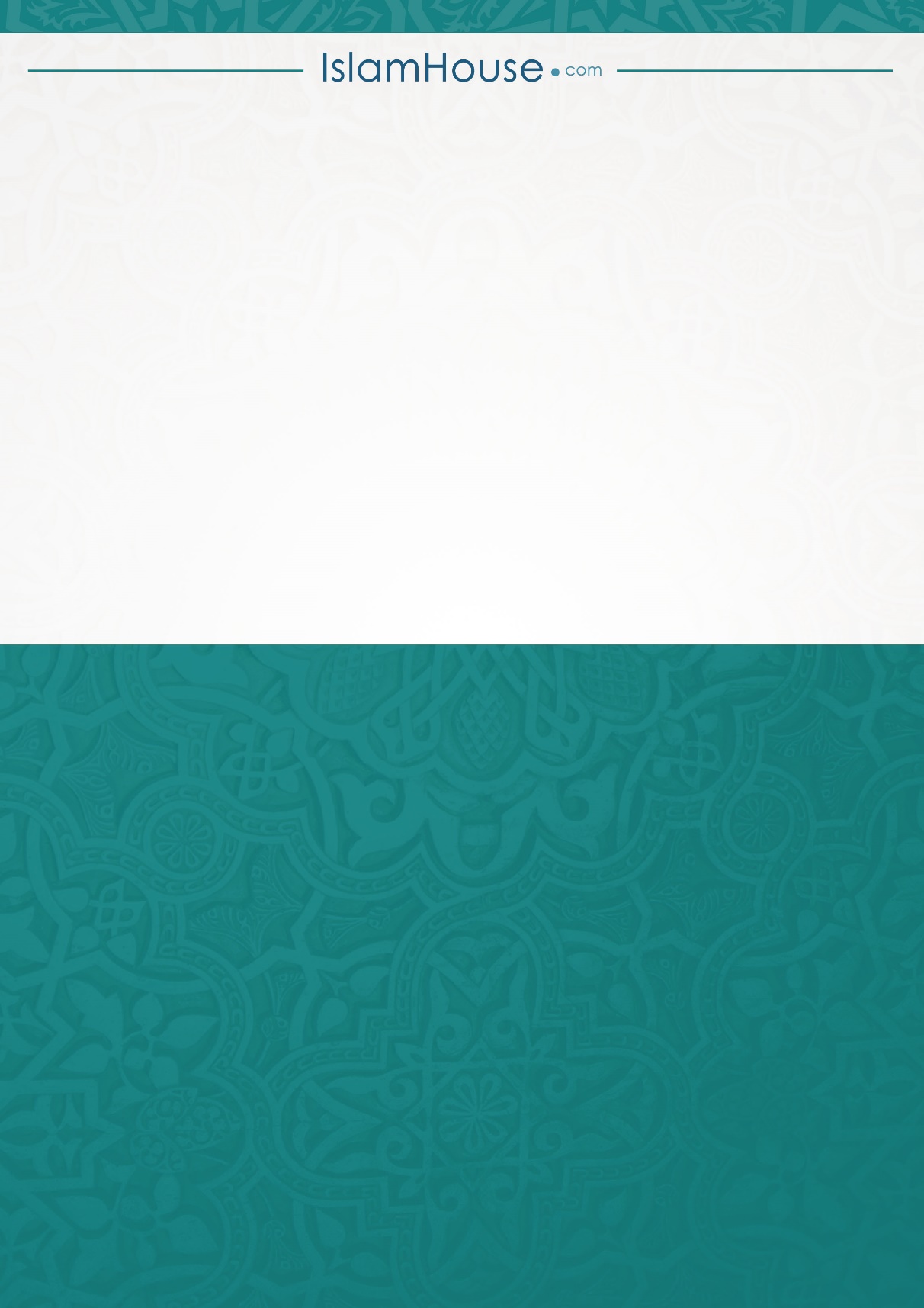 